    桃園市進出口商業同業公會 函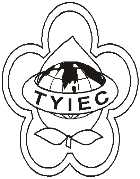          Taoyuan Importers & Exporters Chamber of Commerce桃園市桃園區中正路1249號5樓之4           TEL:886-3-316-4346   886-3-325-3781   FAX:886-3-355-9651ie325@ms19.hinet.net     www.taoyuanproduct.org受 文 者: 各相關會員發文日期：中華民國110年9月10日發文字號：桃貿豐字第110320號附    件：隨文主   旨：有關國立成功大學及成大研究發展基金會(知識管理服務中心)將於110年9月9日及10月4日合辦兩門醫材技術人員訓練認證線上課程，請會員廠商踴躍報名參加，請查照。說   明：     ㄧ、依據桃園市政府衛生局110年9月6日桃衛藥字第1100080794號函辦理。     二、醫療器材技術人員管理辦法規定醫材製造及輸入、維修之販賣業者應取得訓練認證時數，國立成功大學及成大研究發展基金會(知識管理服務中心)業經衛生福利部核可委託辦理認證訓練。     三、旨掲兩門線上課程時間與主題分別如下:       (一)110年9月9日(星期四)下午1時至下午4時10分辦理「智慧科技新興醫材管理法規與指引」課程，實際課程實數3小時。(二)110年10月4日(星期一)下午1時至下午4時20分辦理「醫材許可證取證三部曲之法規與實務」課程，實際課程時數3小時。       四、課程報名資訊及收費辦法請參閱成大前膽醫材中心網站(網址:http://mdic.ncku.edu.tw)。       五、本案連絡人為蔡瑜珊小姐，連絡方式如下:(一)電話:06-235-3535分機3400(二)電郵:10309054@gs.ncku.edu.tw；         nckumdic@gmail.com      六、檢附課程簡章。  理事長  簡 文 豐